Skiin’ With the Galilean“Skiin’ with the Galilean” is almost here…Campers, here is the event you have been asking about and we all look forward to every year!
To Register:https://docs.google.com/forms/d/1ywC9CVgNPLaCJ_S_GHGLMmnni29WhyZcngaROd1IICg/viewform WHAT:  Skiin’ With the Galilean!
WHO:  We will be providing lots of fun activities for every child and adult who attends!   This event is for your entire family.  For safety reasons, we will NOT take any child in the boat under three years old.  However, there will be fun things to do on the beach for your children under three.  EVERYONE in the boat will be required to wear a life jacket, no exceptions.  Activities provided (our schedule has changed a little this year, so take note):  12pm  - 1:00 - Catered Lunch (Super yummy food!)1:00 - 2:00 - Land games and visiting2:00 - 4:30 Boat RidesWater SkiingWakeboardingTubingSwimmingBeach ActivitiesGames4:30 - Event Ends - this year we have decided to cater lunch, so we will NOT be providing supper.  
WHEN:  Tuesday, June 24th12 - 4:30WHERE:  Johnson Park, Lake Marble Falls; Site 2012WHY:  The purpose of Skiin’ with the Galilean is to provide a memorable day for our families with special needs. It combines the thrilling sport of water skiing, wakeboarding, and tubing, with a life changing message from the Bible to give them hope in their circumstances.COST: Free!IMPORTANT!!!!  Since we have only a limited number of spots in the boats, we can only take the first 90 people to respond, so RSVP immediately if you are interested!  It’s first come, first serve.  I will be relying on the time your email arrives in my inbox to determine who gets “first dibs”!I guarantee there will be a waiting list.  On that note, PLEASE, if you are, for any reason, registered and unable to attend, LET ME KNOW ASAP so I can open your spot for the next family on the waiting list.  I will confirm your spot within 72 hours of receiving your email.  I will, also, let you know if you are on the waiting list.Thank you!  TO REGISTER:To register, just follow the link at the top or the bottom of the page.  It will take you to a brief form that requires all the information we need to get you and your family registered.  If you are registering only your family member(s) with special needs, they will automatically be assigned a pal to “hang out” the entire afternoon.  This can either be a family event or a respite event for you.  We encourage families to attend because this is an AWESOME day packed with TONS of fun and YUMMY food AND IT’S FREE!!!!Here is the link to register:https://docs.google.com/forms/d/1ywC9CVgNPLaCJ_S_GHGLMmnni29WhyZcngaROd1IICg/viewform IMPORTANT!!!!  If you will be not be attending the event with your child and would like a pal, it is important for us to know if your child needs extra assistance with any challenging behaviors (for example, elopement, aggression, etc).  We will NOT turn your child away due to any challenging behaviors.  We have trained volunteers ready to serve you and your children.  We just need to know for the sake of everyone’s safety and enjoyment.  I cannot stress this enough.  Thank you for your cooperation on this matter.  If you have any questions regarding this event or other Camp Grace events, feel free to contact campgracefefc@gmail.com.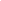 